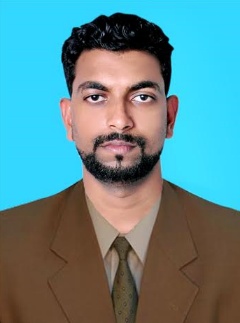 ABHIJITH  Email: abhijith.369861@2freemail.com                                             BIOMEDICAL SERVICE ENGINEERTo become an integral and involved member of a company in the Medical industry by contributing expertise and technical skills. Qualifications SummaryAccomplished sales and service professional in medical equipment, accomplished performance in account growth and management, Application Support, service, presentation, and implementation.Competitive spirit, winning attitude, strong relationship builder, able to set and implement short and long-term goals.High end customer relationships and technical capabilities.Efficient Management of all customer support & grievances and immediate remedial.WORK EXPERIENCEK P B PILLAI PVT LTD (KARL STORZ ENDOSCOPY) –Kochi INDIARole: Sales and Service EngineerTenure: June 2009 to May 2011
Leading Sales and Service Partner for KARL STORZ Endoscopy in South India.  Company is dealing with the installation and servicing of the Karl Storz endoscopy.Job Responsibilities:Installation, Commissioning and Maintenance of Endoscopic Equipments.Providing competitive customer support with the objective of maximizing customer.Satisfaction, enhancing service image and profitability within the frame work of corporate guidelines.Keep the down time less as possible.Maintaining good relation with customer.Telephonic technical support to customer with any time.Annual maintenance and pro-active support.DHABI AL KHALEEJ TRADING CO LLC - ABU DHABI UAE   Role: Sales ExecutiveTenure: February 2012 to till dateLeading group of Garments and Ministry and Oil Field equipment supply in UAE and Middle East countries.Job Responsibilities:Meeting clients, explain and convince the equipment specifications and advantages to the clients, Guided Junior employees on sales tactics, arrange business meeting, Manage end to end sales etc.Overall Behavioural Competence:Demonstration of instruments.Installation and Application support to the end users.Preventive Maintenance and calibration.Service support.Tender preparation including specification analysis.Competitor comparison analysis.Educational Qualifications:Diploma In Engineering: 3 Year Engineering Diploma in Medical Electronics from Department Of Technical education, Kerala in the year 2009. College: Model Poly Technic College, Vadakara.Higher Secondary Education: Passed in March-2006. School: JNM Higher Secondary school, Vadakara.Other Details: Personal Details:Nationality	    : IndianDate of Birth	    : 19th May 1988Gender	    : MaleMarital Status	    : SingleLanguages:English		             :Fluently spoken and writtenMalayalam		: NativeHindi			: SpokenDeclaration
The above statements are true to the best of my knowledge and belief.	Date: 27-05-2017Abu Dhabi							                           Abhijith 